Marlon’s Day 2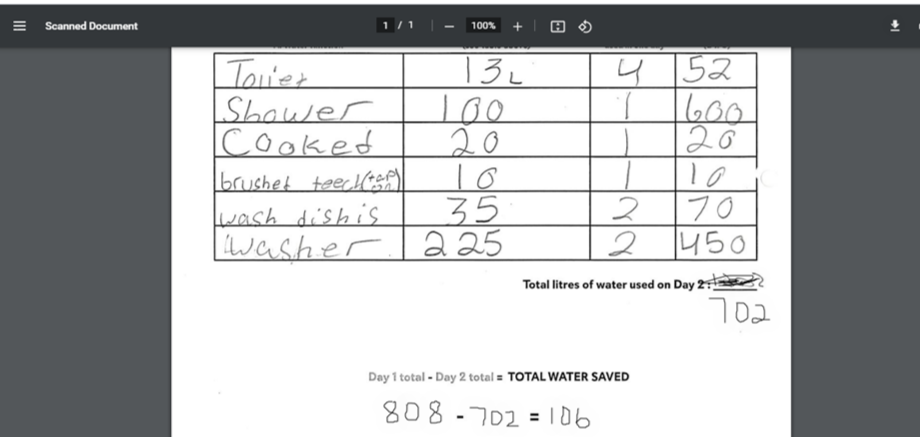 